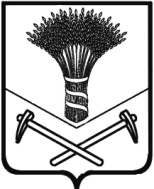 УПРАВЛЕНИЕ НАРОДНОГО ОБРАЗОВАНИЯ АДМИНИСТРАЦИИ  ХОРОЛЬСКОГО МУНИЦИПАЛЬНОГО РАЙОНАПРИКАЗс.Хороль 31 октября 2017 г.                                                                                            №239Об организации проверки работ участников и утверждении состава жюри муниципального этапа Всероссийской олимпиады школьников по предметам литература, математика, право, физика, экономика, русский язык, биология, экология          В соответствии с приказом департамента образования и науки Приморского края от 19 октября 2017 года №1838-а «О проведении всероссийской олимпиады школьников в Приморском крае в 2017-2018 учебном году» и планом работы управления народного образования администрации Хорольского муниципального района на 2017-2018 учебный год ПРИКАЗЫВАЮ:        1.Утвердить состав и график работы жюри по предметам литература, математика, право, физика, экономика, русский язык, биология, экология по проверке выполненных олимпиадных заданий муниципального этапа ВсОШ в 2017-2018 учебном году  (приложение 1).2. Утвердить форму протокола о проведнии муниципального этапа всероссийской олимпиады школьников в 2017-2018 учебном году согласно Приложению 2.        3.Руководителям общеобразовательных учреждений: Панченко Т.М., директору МБОУ школа №1 с.Хороль, Федосовой Е.А., директору МКОУ школа №2 с.Хороль, Прокопенко О.А., директора МКОУ школа №3 с.Хороль, Кухаренко Л.И., директору МКОУ средняя школа с.Новодевица, Пешковой Т.О., директору МКОУ школа с. Поповка, Домненко Е.П., учитель МКОУ школа с. Сиваковка, Пироженко М.А., директору МКОУ средняя школа с.Благодатное, Воронову В.Н., директору МКОУ школа с. Прилуки, Дмитренко Н.Б.,  директору МБОУ СОШ пгт.Ярославский, Горбуновой А.С., МКОУСОШ с.Лучки, Перцевой Т.Л., директору МКОУ школа с. Вознесенка обеспечить явку педагогов для работы в жюри.       4.Директору МКУ «СОД МОУ Хорольского муниципального района» (Камышева Л.А.) обеспечить финансирование расходов на проезд участников олимпиад из средств местного бюджета.  5.Ответственность за выполнение данного приказа возложить на главного специалиста отдела образования и охраны прав детей управления народного образования администрации Хорольского муниципального района И.Ю.Всеволодову, заведующего отделом по методической работе МКУ «СОД МОУ Хорольского муниципального района» Г.В.Тушенцову.Начальник управлениянародного образования                                                                 А.А.АбросимоваПриложениек приказу управления народного образования администрации Хорольского муниципального района от 31 октября 2017 года №239Состав и график работы жюри по проверке заданий муниципального этапа всероссийской олимпиады школьников в 2017-2018 учебном годуПредмет, состав жюриДатаВремя, Место работыРусский язык, литература:Тушенцова Г.В., методист отдела по методической работе МКУ «СОД МОУ Хорольского муниципального района», председатель;Левик Е.В.,  учитель МБОУ школа №1 с.Хороль;Латфуллина Л.Н., учитель МБОУ школа №1 с.Хороль;Козейкина Н.В., учитель МБОУ школа №1 с.Хороль;Хвостей С.А., учитель МБОУ школа №1 с.Хороль;Головатая И.А., учитель МБОУ школа №1 с.Хороль;Козлова Н.В., учитель МБОУ школа №1 с.Хороль;Радченко Д.В.,  учитель МКОУ школа №2 с.Хороль;Степкина Н.Н., учитель МКОУ школа №2 с.Хороль; Нестерова Е.А., учитель МКОУ школа №3 с.Хороль;Озерова Т.Н., учитель МКОУ школа №3 с.Хороль;Кушнерь Е.А.,  учитель МБОУ СОШ пгт.Ярославский;Сенотрусова Н.А.,  учитель МБОУ СОШ пгт.Ярославский;Швец Л.И., учитель МБОУ СОШ пгт.Ярославский;Волобоева Л.В., учитель МБОУ СОШ пгт.Ярославский;Тиде Л.В., учитель МБОУ СОШ пгт. Ярославский;Ковтанюк Г.П., учитель МКОУ школа с.Благодатное;Белобородова А.В., учитель МКОУ школа с.Вознесенка;Выповская Т.К., учитель МКОУ школа с. Прилукилитература9.11.2017Русский язык16.11.20179-30УМЦ (РМК)9-30УМЦ (РМК)Математика:Всеволодова И.Ю., главный специалист отдела образования РУНО, председатель;Лещина М.В., учитель МКОУ школа №2 с.Хороль;Чумак И.А., учитель МКОУ школа №2 с.Хороль;Маркова О.Е., учитель МБОУ школа №1 с.Хороль;Филиппова В.И., учитель МБОУ школа №1 с.Хороль;Бочкарева И.Е., учитель МБОУ школа №1 с.Хороль;Домаренко О.В., учитель МКОУ школа №3 с.Хороль;Адаменко Е.Ф., учитель МБОУ СОШ пгт.Ярославский;Быстренко Т.В. , учитель МБОУ СОШ пгт.Ярославский;Горбыль Е.И., учитель МБОУ СОШ пгт.Ярославский; Миронец Л.Н., учитель МБОУ СОШ пгт.Ярославский;Шиповалова Г.Г.,  учитель МБОУ СОШ пгт.Ярославский;Семенова Е.С., учитель МКОУ школа  с.Поповка;Банакова С.А, учитель МКОУ средняя школа с.НоводевицаПрокопенко С.Н., учитель МКОУ школа с. Сиваковка10.11.20179-30УМЦ (РМК)Право:Ефименко Е.М., начальник отдела по организации работы с детьми и молодежью РУНО, председатель;Лукьяненко Н.Н., учитель МБОУ СОШ пгт. Ярославский;Журба И.В., учитель МБОУ СОШ пгт. Ярославский;Василенко Н.Ш., учитель МБОУ СОШ пгт. Ярославский;Пешкова Т.О., учитель МКОУ школа с. Поповка;Штепа Н.Е., учитель МБОУ школа №1 с.Хороль;Рябоконь С.А., учитель МБОУ школа №1 с.Хороль;Сальникова О.С., учитель МКОУ школа №2 с.Хороль;Карелина О.В., учитель МКОУ школа №3 с.Хороль;Таранцица Л.М., учитель МКОУ школа с. БлагодатноеПраво13.11.20179-30УМЦ (РМК)Физика:Всеволодова И.Ю., главный специалист отдела образования РУНО председатель;Зотов Д.М., учитель МКОУ школа №2 с.Хороль;Любарец Л.В., учитель МБОУ школа №1 с.Хороль;Строк Д.В., учитель МБОУ школа №1 с.Хороль;Бычкова Т.В., учитель МКОУ школа №3 с.Хороль;Мазур Т.П., учитель МБОУ СОШ пгт.Ярославский;Шиповалова Г.Г., учитель МБОУ СОШ пгт.Ярославский;Семенова Е.С., учитель МКОУ школа  с.Поповка;Синенко И.Н., учитель МКОУ СОШ с.Новодевица;Беляев Е.С., учитель МКОУСОШ с.Лучки14.11.20179-30УМЦ (РМК)Экономика:Хижняк О.Д., методист (по общему образованию) отдела по методической работе МКУ «СОД МОУ Хорольского муниципального района», председатель;Карелина О. В., учитель МКОУ школа №3 с.Хороль;Рябоконь С.А., учитель МБОУ школа №1 с.Хороль;Сальникова О.С., учитель МКОУ школа №2 с.Хороль;Лукьяненко Н.Н., учитель МБОУ СОШ пгт.Ярославский;Дмитриенко А.Б, учитель МБОУ СОШ пгт.Ярославский;15.11.20179-30УМЦ (РМК)Биология:Приходько Н.К., заместитель начальника управления народнго образования, председатель;Ященко Л.В., учитель МБОУ СОШ пгт.Ярославский;Юрченко Е.Н., учитель МБОУ СОШ пгт.Ярославский;Гуськова Д.В., учитель МБОУ СОШ пгт.Ярославский;Шевченко А.Г., учитель МБОУ школа №1 с.Хороль;Гавриленко Л.В., учитель МБОУ школа №1 с.Хороль;Барабанова О.В., учитель МКОУ школа №2 с.ХорольКостенко Т.В., учитель МКОУ школа №3 с.Хороль;Кравец О.П., учитель МКОУ школа с. НоводевицаШевченко Л.С., учитель МКОУ школа с. ПоповкаМалькова Н.В., учитель МКОУ средняя школа с.Благодатное17.11.20179-30УМЦ (РМК)Экология:Власенко А.А., главный специалист отдела по организации работы с детьми и молодёжью, председатель;Юрченко Е.Н., учитель МБОУ СОШ пгт.Ярославский;Ященко Л.В., учитель МБОУ СОШ пгт.Ярославский;Гавриленко Л.В., учитель МБОУ школа №1 с.Хороль;Шевченко А.Г., учитель МБОУ школа №1 с.Хороль;Костенко Т.В., учитель МКОУ школа №3 с.Хороль;Гуськова Д.В., учитель МБОУ СОШ пгт.Ярославский;Кравец О.П., учитель МКОУ школа с. НоводевицаШевченко Л.С., учитель МКОУ школа с. ПоповкаМалькова Н.В., учитель МКОУ средняя школа с.Благодатное20.11.20179-30УМЦ (РМК)